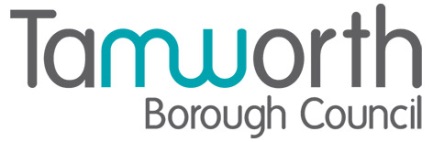 LICENSING ACTPremises Licence SummaryThe Gate InnPart One – Premises DetailsPart TwoDated this 11th September 2023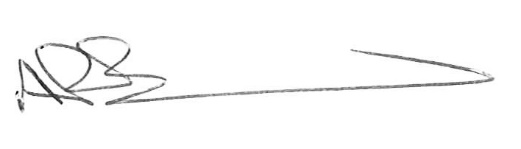 Andrew BarrattChief Executive 		Paul Holmes___________________________________Countersigned:Address to which all communication should be sent:Licensing, Public Protection Borough Council, Marmion House, Tel or Fa 709434Postal address of premises, or if none, ordnance survey map reference or descriptionThe Gate Inn, Tamworth Road, Amington, Tamworth, Staffordshire, BBYPostal address of premises, or if none, ordnance survey map reference or descriptionThe Gate Inn, Tamworth Road, Amington, Tamworth, Staffordshire, BBY    BBYTelephone numberTelephone numberWhere the licence is time limited the datesThis licence is not time limitedLicensable activities authorised by the licence FilmsIndoor Sporting EventsRecorded MusicPerformance of DanceFacilities for Making MusicFacilities for DancingLate Night RefreshmentSupply of Alcohol - (On & Off Supplies) Opening hoursThe times the licence authorises the carrying out of licensable activitiesFilmsIndoor Sporting EventsRecorded MusicPerformance of DanceFacilities for Making MusicFacilities for DancingThe times the licence authorises the carrying out of licensable activitiesFilmsIndoor Sporting EventsRecorded MusicPerformance of DanceFacilities for Making MusicFacilities for DancingThe times the licence authorises the carrying out of licensable activitiesFilmsIndoor Sporting EventsRecorded MusicPerformance of DanceFacilities for Making MusicFacilities for DancingIndoorsFromToSunday::Monday::Tuesday:: Wednesday::Thursday::Friday::Saturday:: Christmas Day: to: hoursNew Years Eve: to the end of permitted hours the following day.This licensable activity may take place when the premises is open for the broadcast of televised sporting events of national or international interest outside normal operating hours.  The opening times for this purpose must be on days prior notice to the Police and in consultation and with the agreement of the Police.  The prior notice must include the sporting event which is to be shown.  Christmas Day: to: hoursNew Years Eve: to the end of permitted hours the following day.This licensable activity may take place when the premises is open for the broadcast of televised sporting events of national or international interest outside normal operating hours.  The opening times for this purpose must be on days prior notice to the Police and in consultation and with the agreement of the Police.  The prior notice must include the sporting event which is to be shown.  Christmas Day: to: hoursNew Years Eve: to the end of permitted hours the following day.This licensable activity may take place when the premises is open for the broadcast of televised sporting events of national or international interest outside normal operating hours.  The opening times for this purpose must be on days prior notice to the Police and in consultation and with the agreement of the Police.  The prior notice must include the sporting event which is to be shown.  The times the licence authorises the carrying out of licensable activitiesLate Night RefreshmentThe times the licence authorises the carrying out of licensable activitiesLate Night RefreshmentThe times the licence authorises the carrying out of licensable activitiesLate Night RefreshmentIndoorsFromToSunday::Monday::Tuesday::Wednesday::Thursday::Friday::Saturday::Christmas Day              none.New Years Eve: to the end of permitted hours the following day.This licensable activity may take place when the premises is open for the broadcast of televised sporting events of national or international interest outside normal operating hours.  The opening times for this purpose must be on days prior notice to the Police and in consultation and with the agreement of the Police.  The prior notice must include the sporting event which is to be shown.  Christmas Day              none.New Years Eve: to the end of permitted hours the following day.This licensable activity may take place when the premises is open for the broadcast of televised sporting events of national or international interest outside normal operating hours.  The opening times for this purpose must be on days prior notice to the Police and in consultation and with the agreement of the Police.  The prior notice must include the sporting event which is to be shown.  Christmas Day              none.New Years Eve: to the end of permitted hours the following day.This licensable activity may take place when the premises is open for the broadcast of televised sporting events of national or international interest outside normal operating hours.  The opening times for this purpose must be on days prior notice to the Police and in consultation and with the agreement of the Police.  The prior notice must include the sporting event which is to be shown.  The times the licence authorises the carrying out of licensable activitiesSupply of Alcohol - (On & Off Supplies) The times the licence authorises the carrying out of licensable activitiesSupply of Alcohol - (On & Off Supplies) The times the licence authorises the carrying out of licensable activitiesSupply of Alcohol - (On & Off Supplies) FromToSunday::Monday::Tuesday::Wednesday::Thursday::Friday::Saturday::Christmas Day: to: hoursNew Years Eve: to the end of permitted hours the following day.This licensable activity may take place when the premises is open for the broadcast of televised sporting events of national or international interest outside normal operating hours.  The opening times for this purpose must be on days prior notice to the Police and in consultation and with the agreement of the Police.  The prior notice must include the sporting event which is to be shown.  Christmas Day: to: hoursNew Years Eve: to the end of permitted hours the following day.This licensable activity may take place when the premises is open for the broadcast of televised sporting events of national or international interest outside normal operating hours.  The opening times for this purpose must be on days prior notice to the Police and in consultation and with the agreement of the Police.  The prior notice must include the sporting event which is to be shown.  Christmas Day: to: hoursNew Years Eve: to the end of permitted hours the following day.This licensable activity may take place when the premises is open for the broadcast of televised sporting events of national or international interest outside normal operating hours.  The opening times for this purpose must be on days prior notice to the Police and in consultation and with the agreement of the Police.  The prior notice must include the sporting event which is to be shown.  The times the licence authorises the carrying out of licensable activitiesOpening hoursThe times the licence authorises the carrying out of licensable activitiesOpening hoursThe times the licence authorises the carrying out of licensable activitiesOpening hoursFromToSunday: :Monday: :Tuesday: :Wednesday: :Thursday: :Friday: :Saturday: :Christmas Day: to: hoursNew Years Eve: to the end of permitted hours the following day.The premises may be open for the broadcast of televised sporting events of national or international interest outside normal operating hours.  The opening times for this purpose must be on days prior notice to the Police and in consultation and with the agreement of the Police.  The prior notice must include the sporting event which is to be shown.  Christmas Day: to: hoursNew Years Eve: to the end of permitted hours the following day.The premises may be open for the broadcast of televised sporting events of national or international interest outside normal operating hours.  The opening times for this purpose must be on days prior notice to the Police and in consultation and with the agreement of the Police.  The prior notice must include the sporting event which is to be shown.  Christmas Day: to: hoursNew Years Eve: to the end of permitted hours the following day.The premises may be open for the broadcast of televised sporting events of national or international interest outside normal operating hours.  The opening times for this purpose must be on days prior notice to the Police and in consultation and with the agreement of the Police.  The prior notice must include the sporting event which is to be shown.  Where the licence authorises supplies of alcohol whether these are on and/or off supplieson and off SuppliesName, (registered) address of holder of premises licenceMarston’s PLCSt Johns House, St Johns Square, Wolverhampton, WV2 4BHTelephone -   Registered number of holder, for example company number, charity number (where applicable)Name of designated premises supervisor where the premises licence authorises the supply of alcoholVikki Carter-WallerState whether access to the premises by children is restricted or prohibitedAccess is restricted